СОВЕТ НАРОДНЫХ ДЕПУТАТОВЕВСТРАТОВСКОГО СЕЛЬСКОГО ПОСЕЛЕНИЯРОССОШАНСКОГО МУНИЦИПАЛЬНОГО РАЙОНАВОРОНЕЖСКОЙ ОБЛАСТИРЕШЕНИЕLXXXVI  сессииот 05.05.2014г.   № 180с. ЕвстратовкаОб изменении границ Евстратвоского сельского                  поселенияРоссошанского  муниципального района Воронежской областиРассмотрев инициативу администрации Россошанского  муниципального района Воронежской области, выраженную в постановлении от 21.03.2014 г. № 4 «О выступлении с инициативой изменения границ муниципальных образований», в соответствии со статьей 12, 28 Федерального закона от 06.10.2003 г. №131-ФЗ «Об общих принципах организации местного самоуправления в Российской Федерации» и Уставом Евстратовского   сельского поселения Россошанского муниципального района Воронежской области.РЕШИЛ:1. Согласиться с изменением границы Евстратвоского  сельского  поселения Россошанского  муниципального района Воронежской области по смежеству с: Новопостояловским сельским поселением Россошанского муниципального района воронежской области, Алейниковским сельским поселением Россошанского муниципального района воронежской области, Старокалитвенским сельским поселением Россошанского муниципального района воронежской области, Морозовским сельским поселением Россошанского муниципального района воронежской области, Криничанским сельским поселением Россошанского муниципального района воронежской области, Россошанским муниципальным районом городское поселение – город Россошь и согласно  приложению.2. Опубликовать настоящее решение в «Вестнике муниципальных правовых актов Евстратовского сельского поселения Россошанского муниципального района Воронежской области».3. Контроль за исполнением  настоящего решения возложить на главу Евстратовского  сельского поселения.Глава Евстратвоского сельского поселения                           Г.Д. Лобова                                    Приложение к решению Совета народных депутатов Евстратовского сельского Россошанского муниципального района Воронежской области от 05.05.2014№  180	ОПИСАНИЕ ГРАНИЦ ЕСТРАТОСКОГО  СЕЛЬСКОГО  ПОСЕЛЕНИЯРОССОШАНСКОГО МУНИЦИПАЛЬНОГО РАЙОНА ВОРОНЕЖСКОЙ ОБЛАСТИI. Линия прохождения границы Евстратовского сельского поселения по смежеству с Новопостояловским сельским поселениемОт точки стыка 2728374305 границ Евстратовского, Новопостояловского сельских поселений и городского поселения – город Россошь линия границы идет в юго-восточном направлении по древесно-кустарниковой растительности, затем пересекает карьер Малоедовского месторождения до точки 27283743. От точки 27283743 линия границы идет в южном направлении по восточной стороне карьера Малоедовского месторождения до точки 27283752. От точки 27283752 линия границы идет в восточном направлении по балке, затем пересекает автомобильную дорогу, далее по сельскохозяйственным угодьям до точки 27283755. От точки 27283755 линия границ идет в южном направлении по сельскохозяйственным угодьям до точки 27283814. От точки 27283814 линия границы идет в северо-восточном направлении по полевой дороге до точки 27283809. От точки 27283809 линия границы идет в юго-восточном направлении по полевой дороге, затем по балке Куцый Яр, пересекает полевую дорогу, далее снова по балке Куцый Яр до точки 27283847.От точки 27283847 линия границы идет в северо-восточном направлении по балке Куцый Яр, затем по восточной стороне лесной полосы, далее по сельскохозяйственным угодьям, затем по южной стороне лесной полосы до точки стыка 27283698 границ Евстратовского, Новопостояловского и Алейниковского сельских поселений.Протяженность границы Евстратовского сельского поселения по смежеству с Новопостояловским сельским поселением составляет .II. Линия прохождения границы Евстратовского сельского поселения по смежеству с Алейниковским сельским поселениемОт точки стыка 27283698 границы Евстратовского, Новопостояловского и Алейниковского сельских поселений линия границы идет в северо-восточном направлении по южной стороне лесной полосы, далее по балке Шурубьев Яр до точки 27283686.От точки 27283686 линия границы идет в юго-восточном направлении по балке Шурубьев Яр, затем по лесной полосе до точки 27283725. От точки 27283725 линия границы идет в южном направлении по лесной полосе до точки 27283937. От точки 27283937 линия границы идет в северо-восточном направлении по южной стороне лесной полосы, затем по древесно-кустарниковой растительности до точки 2728389005. От точки 2728389005 линия границы идет в юго-восточном направлении по западной стороне пруда до точки 2728389003. От точки 2728389003 линия границы идет в северо-восточном направлении по плотине пруда, затем по южной стороне лесной полосы до точки 27283884. От точки 27283884 линия границы идет в северо-западном направлении по лесной полосе, затем по балке Бабка до точки 27283670. От точки 27283670 линия границы идет в северо-восточном направлении по балке Бабка, далее по лесной полосе, затем по южной стороне лесной полосы, по сельскохозяйственным угодьям вдоль южной стороны лесной полосы, далее по южной стороне лесной полосы, затем по балке до точки 27283929011. От точки 27283929011 линия границы идет в юго-западном направлении по западной стороне пруда до точки 27283929006. От точки 27283929006 линия границы идет в юго-восточном направлении по западной стороне пруда до точки 27283929004. От точки 27283929004 линия границы идет в северо-восточном направлении по плотине пруда до точки 27283929002. От точки 27283929002 линия границы идет в юго-восточном направлении по восточной стороне пруда, пересекает грунтовую дорогу до точки 27283929. От точки 27283929 линия границы идет в северо-восточном направлении по южной стороне лесной полосы, затем пересекает лесную полосу, далее по сельскохозяйственным угодьям вдоль северной стороны лесной полосы, по северной стороне лесной полосы, затем идет по лесной полосе, пересекает лесную полосу до точки стыка 27283843 границ Евстратовского, Старокалитвенского и Алейниковского сельских поселений. Протяженность границы Евстратовского сельского поселения по смежеству с Алейниковским сельским поселением составляет .III. Линия прохождения границы Евстратовского сельского поселения по смежеству со Старокалитвенским сельским поселениемОт точки стыка 27283843 Евстратовского, Старокалитвенского и Алейниковского сельских поселений линия границы идет в юго-западном направлении по восточной стороне лесной полосы, пересекает лесную полосу, затем по сельскохозяйственным угодьям вдоль лесной полосы, далее по сельскохозяйственным угодьям, затем по восточной стороне лесной полосы, далее по сельскохозяйственным угодьям, затем по восточной стороне лесной полосы, далее по сельскохозяйственным угодьям вдоль лесной полосы, пересекает лесную полосу, затем по восточной стороне лесной полосы до точки 27285821. От точки 27285821 линия границы идет в восточном направлении по северной стороне автомобильной дороги «Богучар – Старая Калитва – Россошь», затем по лесной полосе, далее снова по северной стороне автомобильной дороги «Богучар – Старая Калитва – Россошь» до точки 27293879021. От точки 27293879021 линия границы в южном направлении пересекает автомобильную дорогу «Богучар – Старая Калитва – Россошь», далее идет по восточной стороне автомобильной дороги до точки 27293879015. От точки 27293879015 линия границы идет в юго-восточном направлении по сельскохозяйственным угодьям до точки 27293879007. От точки 27293879007 линия границы идет в юго-западном направлении по сельскохозяйственным угодьям до точки 27293879002. От точки 27293879002 линия границы идет в юго-восточном направлении по сельскохозяйственным угодьям, далее между урочищем Поломы и урочищем Белое, затем по реке Черная Калитва, далее по пойме реки Черная Калитва до точки стыка 27284088 границ Евстратовского, Старокалитвенского и Криничанского сельских поселений. Протяженность границы Евстратовского сельского поселения по смежеству со Старокалитвенским сельским поселением составляет .IV. Линия прохождения границы Евстратовского сельского поселения по смежеству с Криничанским сельским поселениемОт точки стыка 27284088 границ Евстратовского, Криничанского и Старокалитвенского сельских поселений линия границы идет в юго-западном направлении по древесно-кустарниковой растительности вдоль ручья до точки стыка 27287456 границ Евстратовского, Криничанского и Морозовского сельских поселений. Протяженность границы Евстратовского сельского поселения по смежеству с Криничанским сельским поселением составляет 988,7 м.V. Линия прохождения границы Евстратовского сельского поселения по смежеству с Морозовским сельским поселениемОт точки стыка 27287456 границ Евстратовского, Морозовского и Криничанского сельских поселений линия границы идет в юго-западном направлении по древесно-кустарниковой растительности до точки 27287460. От точки 27287460 линия границы идет в общем северо-западном направлении по древесно-кустарниковой растительности, затем по пойме реки Черная Калитва до точки 27287137. От точки 27287137 линия границы идет в общем северо-восточном направлении по пойме реки Черная Калитва, затем по реке Черная Калитва до точки 27286977. От точки 27286977 линия границы идет в северо-западном направлении по реке Черная Калитва, затем по древесно-кустарниковой растительности вдоль реки Черная Калитва, далее по реке Черная Калитва, затем по древесно-кустарниковой растительности вдоль реки Черная Калитва, далее по реке Черная Калитва, затем снова по древесно-кустарниковой растительности вдоль реки Черная Калитва до точки 27286610. От точки 27286610 линия границы идет в юго-западном направлении по древесно-кустарниковой растительности вдоль реки Черная Калитва, затем по реке Черная Калитва, далее по пойме реки Черная Калитва, затем по реке Черная Калитва, далее по древесно-кустарниковой растительности вдоль реки Черная Калитва, затем по реке Черная Калитва, далее по древесно-кустарниковой растительности вдоль реки Черная Калитва, затем снова по реке Черная Калитва до точки 27294095. От точки 27294095 линия границы идет в общем северо-западном направлении по реке Черная Калитва, затем по пойме реки Черная Калитва, далее по реке Черная Калитва, пересекает грунтовую дорогу, затем снова по реке Черная Калитва до точки 27295248. От точки 27296248 линия границы идет в общем южном направлении по реке Черная Калитва, затем по пойме реки Черная Калитва до точки 27295083. От точки 27295083 линия границы идет в общем северо-западном направлении по пойме реки Черная Калитва, затем по старице реки Черная Калитва до точки 27293935. От точки 27293935 линия границ идет в северо-восточном направлении по старице реки Черная Калитва, затем по лесному массиву до точки 27293874023. От точки 27293874023 линия границы идет в северо-западном направлении по лесному массиву до точки 27293874012. От точки 27293874012 линия границы идет в северо-восточном направлении по восточной стороне лесного массива до точки 27293874003. От точки 27293874003 линия границы идет в северо-западном направлении по северной стороне лесного массива, затем по реке Черная Калитва, далее по древесно-кустарниковой растительности вдоль реки Черная Калитва, затем снова по реке Черная Калитва до точки 27286243. От точки 27286243 линия границы идет в юго-западном направлении по реке Черная Калитва, затем по древесно-кустарниковой растительности вдоль реки Черная Калитва, далее по древесно-кустарниковой растительности, затем по реке Черная Калитва до точки 27286705. От точки 27286705 линия границы идет в южном направлении по реке Черная Калитва, затем по пойме реки Черная Калитва до точки 27286721. От точки 27286721 линия границы идет в юго-восточном направлении по пойме реки Черная Калитва, затем по древесно-кустарниковой растительности вдоль реки Черная Калитва до точки 27286760. От точки 27286760 линия границы идет в юго-западном направлении по древесно-кустарниковой растительности, затем по древесно-кустарниковой растительности вдоль реки Черная Калитва до точки 27286846. От точки 27286846 линия границы идет в северо-западном направлении по пойме реки Черная Калитва, затем по реке Черная Калитва до точки 27286781. От точки 27286781 линия границы идет в юго-восточном направлении по реке Черная Калитва, затем по пойме реки Черная Калитва, пересекает грунтовую дорогу, далее по древесно-кустарниковой растительности, затем по балке Бабичево до точки 27287435. От точки 27287435 линия границы идет в юго-западном направлении по балке Бабичево, пересекает лесную полосу, затем по сельскохозяйственным угодьям, далее по лесной полосе, затем по сельскохозяйственным угодьям вдоль западной стороны лесной полосы, пересекает лесную полосу, далее по балке Бабичево, снова пересекает лесную полосу, затем по сельскохозяйственным угодьям, вновь пересекает лесную полосу до точки 27287846. От точки 27287846 линия границы идет в северо-западном направлении по южной стороне лесной полосы, затем по сельскохозяйственным угодьям вдоль южной стороны лесной полосы, далее по сельскохозяйственным угодьям до точки 27287811. От точки 27287811 линия границы идет в северо-восточном направлении по сельскохозяйственным угодьям вдоль восточной стороны лесной полосы, пересекает лесную полосу, затем по сельскохозяйственным угодьям вдоль восточной стороны лесной полосы, далее по балке Макартет, затем по сельскохозяйственным угодьям вдоль восточной стороны лесной полосы, далее по балке, затем по заболоченной местности, далее по реке Черная Калитва до точки 27286315. От точки 27286315 линия границы идет в общем северо-западном направлении по реке Черная Калитва до точки стыка 27294967046 границ Евстратовского, Морозовского сельских поселений и городского поселения - город Россошь. Протяженность границы Евстратовского сельского поселения по смежеству с Морозовским сельским поселением составляет 32376,3 м.VI. Линия прохождения границы Евстратовского сельского поселения по смежеству с городским поселением - город РоссошьОт точки стыка 27294967046границ Евстратовского, Морозовского сельских поселений и городского поселения - город Россошь линия границы идет в северо-восточном направлении по реке Черная Калитва до точки 2729498904.От точки 2729498904 линия границы идет в северо-западном направлении по древесно-кустарниковой  растительности  вдоль реки Черная Калитва до точки2729498902.От точки  2729498902 линия границы идет в юго-восточном направлении по пойме реки Черная Калитва вдоль восточной стороны лесных насаждений до точки 27294992.От точки 27294992 линия границы идет в юго-западном направлении по заболоченной местности до точки 27294993.От точки 27294993 линия границы идет в юго-восточном направлении по заболоченной местности до точки 27294994.От точки 27294994 линия границы идет в северо-восточном направлении по заболоченной местности до точки 27294996.От точки 27294996 линия границы идет в юго-восточном направлении по заболоченной местности вдоль восточной стороны лесных насаждений, затем по озеру, вновь по заболоченной местности вдоль восточной стороны лесных насаждений,  по восточной стороне лесных насаждений, затем по заболоченной местности вдоль осушительного канала, далее по осушительному каналу вдоль восточной стороны лесных насаждений до точки 27295021001.От точки 27295021001 линия границы идет в общем северном направлении по грунтовой дороге вдоль лесных насаждений до точки 27295021010.От точки 27295021010 линия границы идет в юго-восточном направлении по грунтовой дороге до точки 27295024.От точки 27295024 линия границы в северном направлении пересекает грунтовую дорогу, затем идет по восточной стороне лесной полосы, огибает территорию производственной зоны, затем идет по грунтовой дороге, по восточной стороне лесной полосы до точки 27295025.От точки 27295025 линия границы идет в восточном направлении по южной стороне лесной полосы, затем по лесной полосе до точки 27295025003.От точки 27295025003 линия границы идет в северном направлении по лесной полосе, затем пересекает грунтовую дорогу, вновь по лесной полосе до точки 27295025004.От точки 27295025004 линия границы идет в восточном направлении по лесной полосе до точки 27295025005.От точки 27295025005 линия границы идет в юго-восточном направлении по лесной полосе, затем по северной стороне лесной полосы, пересекает грунтовую дорогу, по северной стороне лесной полосы, далее по северной стороне лесных насаждений до точки 27295025008.От точки 27295025008 линия границы в северо-восточном направлении пересекает автомобильную дорогу Богучар - Старая Калитва - Россошь, затем идет по автомобильной дороге от автомобильной дороги Богучар - Старая Калитва - Россошь до хутора Пинчук до точки 27294847.От точки 27294847 линия границы идет в юго-восточном направлении по древесно-кустарниковой растительности вдоль южной стороны территории железнодорожной станции «Калитва», затем по заболоченной местности, пересекает осушительный канал, снова по заболоченной местности до точки 272948470004.От точки 272948470004 линия границы идет в северо-восточном направлении по восточной стороне территории железнодорожной станции «Калитва» до точки 272948470006.От точки 272948470006 линия границы идет в северо-западном направлении по северной стороне территории железнодорожной станции «Калитва», затем пересекает автомобильную дорогу от автомобильной дороги Богучар-Старая Калитва-Россошь до хутора Пинчук, снова по северной стороне территории железнодорожной станции «Калитва», затем по восточной стороне полосы отвода подъездной железной дороги к железнодорожной станции «Калитва» до точки  272948470082.От точки 272948470082 линия границы идет в юго-западном направлении по северной стороне полосы отвода подъездной железной дороги к железнодорожной станции «Калитва» до точки 272948470091.От точки 272948470091 линия границы идет в северо-западном направлении по северной стороне полосы отвода подъездной железной дороги к железнодорожной станции «Калитва», затем  по восточной стороне автомобильной дороги до точки 272948470105.От точки 272948470105 линия границы идет в северо-восточном направлении по восточной стороне автомобильной дороги, затем пересекает автомобильную дорогу к полигону бытовых отходов, далее снова по восточной стороне автомобильной дороги до точки  272948470118.От точки 272948470118 линия границы идет в северо-западном направлении по восточной стороне автомобильной дороги вдоль балки, затем  по балке Куцый Яр до точки 27294798002.От точки 27294798002 линия границы идет в северо-восточном направлении по западной стороне балки Куцый Яр,  пересекает полевую дорогу до точки 27294798010.От точки 27294798010 линия границы идет в северо-западном направлении по северной стороне лесной полосы, далее по лесной полосе, затем по сельскохозяйственным угодьям   до точки 27294798014.От точки 27294798014 линия границы идет в северо-восточном направлении по сельскохозяйственным угодьям до точки 27294798015.От точки 27294798015 линия границы идет в западном направлении по южной стороне лесной полосы до точки 27294798020.От точки 27294798020 линия границы идет в северо-западном направлении по сельскохозяйственным угодьям вдоль автомобильной дороги до точки 27294787.От точки 27294787 линия границы идет в северо-восточном направлении по сельскохозяйственным угодьям, затем по лесной полосе до точки 2729478501.От точки 2729478501 линия границы идет в юго-восточном направлении по северной стороне лесной полосы до точки 27294783.От точки 27294783 линия границы идет в северо-восточном направлении по сельскохозяйственным угодьям вдоль южной стороны балки до точки 27294780.От точки 27294780 линия границы идет в северо-западном направлении по балке, затем по восточной стороне производственной площадки до точки стыка 2728374305 границ Евстратовского, Новопостояловского сельских поселений и городского поселения – город Россошь.Протяженность границы Евстратовского сельского поселения по смежеству с городским поселением - город Россошь составляет  22683,4 м.Общая протяженность границы Евстратовского сельского поселения составляет  87831,3 м ГРАФИЧЕСКОЕ ОПИСАНИЕ ГРАНИЦ ЕВСТРАТОВСКОГО СЕЛЬСКОГО ПОСЕЛЕНИЯРОССОШАНСКОГО МУНИЦИПАЛЬНОГО РАЙОНА ВОРОНЕЖСКОЙ ОБЛАСТИКарта-схема границ  Евстратовского сельского поселения Россошанского муниципального района Воронежской области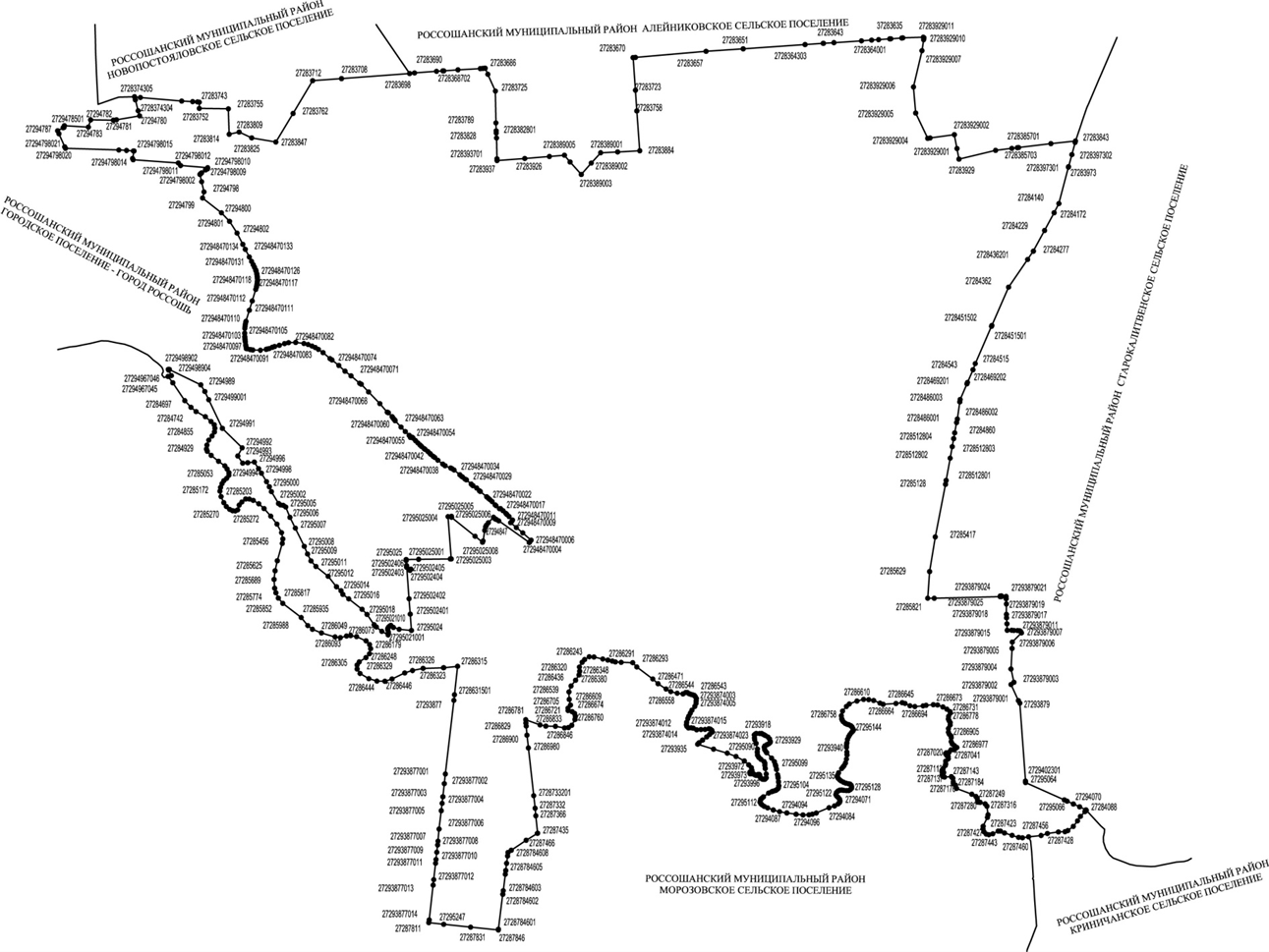 Перечень координат характерных точек границ Евстратовского сельского поселения Россошанского муниципального района№ п/пНомер характерной точки границКоординатыКоординаты№ п/пНомер характерной точки границXY12728374305350308.561332482.6722728374304350298.141332568.4932728374303350245.71333171.5842728374302350238133333252728374301350233.721333401.9627283743350229.671333428.91727283752350138.281333428.97827283755350131.961333854.09927283814349759.641333866.211027283809349791.951334011.841127283825349707.531334194.811227283847349646.971334547.141327283762350064.881334799.621427283712350543.591335085.711527283708350574.461335507.161627283698350648.931336501.511727283696350656.921336573.41827283690350681.011336894.97192728368703350687.621336988.09202728368702350688.511337000.55212728368701350703.261337208.112227283687350720.511337535.33232728368602350723.481337568.87242728368601350726.51337601.062527283686350726.961337605.95262728372501350638.51337645.342727283725350391.361337755.382827283789349926.531337762.85292728382802349809.841337766.8302728382801349778.061337767.963127283828349705.191337771.49322728393701349401.351337778.723327283937349375.621337779.333427283926349406.21338183.833527283922349434.331338544.32362728389005349453.651338764.24372728389004349354.071338846.85382728389003349171.91339010.94392728389002349338.551339155.55402728389001349489.981339292.924127283890349501.691339541.214227283884349519.021339864.364327283758350100.91339821.814427283723350404.531339801.974527283670350881.831339766.674627283668350884.271339800.494727283657350973.171340833.554827283651351010.591341375.63492728364303351072.211342280.19502728364302351090.251342544.91512728364301351090.541342548.95227283643351100.951342701.68532728364002351127.631343104.03542728364001351137.451343252.485527283640351144.211343354.59563728363502351155.911343516.61573728363501351157.071343532.665837283635351168.641343692.835927283634351170.231343708.876027283929011351179.561344008.036127283929010351173.271344015.136227283929009351166.391344015.136327283929008351144.471344011.736427283929007350983.251343987.46527283929006350452.351343864.386627283929005350070.361343896.756727283929004349700.971344072.366827283929003349705.741344107.056927283929002349754.511344461.3970272839290013495511344499.657127283929349396.571344528.697227283881349524.11345063.73732728385703349553.041345301.62742728385702349562.641345380.5675272838570134956513454007627283857349622.431345872.047727283843349662.361346230.6782728397303349640.271346224.74792728397302349462.441346177.53802728397301349285.731346129.788127283973349278.461346127.528227284140348746.261345988.638327284172348612.071345918.158427284229348352.21345779.468527284277348049.251345615.81862728436201347927.161345531.588727284362347523.391345253.03882728451502346962.011345008.96892728451501346949.621345003.579027284515346404.9413447669127284543346314.211344733.09922728469202346128.291344652.94932728469201346107.491344644.59427284692345879.41344545.41952728486003345844.521344540.63962728486002345592.971344504.3972728486001345541.531344493.989827284860345390.571344466.29992728512804345306.141344451.021002728512803345188.961344429.831012728512802345021.181344399.51022728512801344694.621344341.1710327285128344636.921344331.5910427285417343867.991344181.9310527285629343360.71344099.3610627285821342971.751344071.0910727293879026342970.651344166.8810827293879025342994.451345130.9610927293879024343004.081345130.6811027293879023343004.641345149.6611127293879022342994.971345150.2811227293879021342996.71345216.5711327293879020342963.421345217.5311427293879019342887.31345221.6411527293879018342734.851345222.0211627293879017342684.631345223.7811727293879016342596.241345230.211827293879015342502.151345233.5711927293879014342503.181345298.412027293879013342499.841345330.4112127293879012342498.051345384.7312227293879011342495.41345411.2912327293879010342492.721345419.3112427293879009342489.041345424.3712527293879008342483.551345429.0912627293879007342463.921345442.512727293879006342329.951345307.6812827293879005342236.81345304.4812927293879004341935.121345287.9413027293879003341741.261345331.2713127293879002341708.931345288.4813227293879001341473.481345397.2513327293879341435.651345418.691342729402301340295.981345500.0513527294023340282.931345500.9813627295064340272.411345501.7513727294067340019.441346068.1613827294070340001.431346107.5613927295065340000.971346108.3214027294076339960.321346199.0314127295066339959.641346200.5514227294083339919.121346291.0614327294086339873.571346383.3714427284088339868.61346388.541452728736801339848.421346369.4314627287368339779.081346303.814727287389339714.021346260.9514827287404339631.691346198.114927287420339571.011346119.615027287426339554.151346077.5715127287428339550.61345981.0915227287437339528.921345820.5715327287447339499.271345728.815427287456339479.691345545.3915527287460339466.131345455.8615627287459339471.821345399.8615727287445339502.11345304.4515827287434339535.471345193.7415927287424339563.051345133.9616027287423339564.091345100.0616127287439339523.731345022.8916227287443339510.761344963.8416327287441339520.191344926.416427287427339553.361344893.6116527287414339597.031344879.2616627287403339634.271344881.9716727287373339762.231344943.9816827287361339802.981344953.416927287316339926.91344936.7317027287297339961.891344910.6817127287281339984.151344837.4317227287280339986.941344806.917327287272340008.331344801.3717427287249340047.241344794.5317527287239340070.491344775.3917627287225340102.981344715.3817727287202340187.71344493.2317827287184340234.721344478.6817927287176340257.671344445.9918027287165340283.011344445.4618127287150340336.981344439.2418227287143340360.151344416.7218327287146340352.881344316.8618427287141340364.121344289.518527287137340384.211344280.618627287122340420.251344305.2718727287113340438.241344277.7718827287107340453.531344280.8418927287102340475.831344295.6219027287089340523.891344328.52191272870833405461344334.8319227287072340586.561344333.9819327287059340621.211344372.2419427287041340656.71344371.4919527287034340669.731344349.1819627287020340696.391344331.6719727287011340710.171344343.2519827287015340705.591344365.3819927287008340716.141344383.820027286992340752.221344410.1720127286990340753.071344449.142022728697701340774.621344479.0520327286977340787.951344497.5620427286966340815.861344459.6820527286956340840.571344430.3520627286942340874.031344414.3920727286917340931.521344414.8720827286905340956.791344410.9520927286894340981.621344386.721027286879341010.081344374.2321127286851341064.191344374.7921227286824341115.451344399.1421327286804341150.971344400.0921427286789341177.711344385.9721527286778341204.481344373.5421627286762341243.461344377.821727286743341289.641344402.2621827286731341311.541344398.4121927286711341347.711344351.8822027286700341380.241344293.5622127286673341408.941344214.9822227286671341412.671344153.8822327286678341403.571344047.2822427286687341395.881344005.0622527286694341386.441343883.2122627286686341397.321343812.1222727286653341431.651343740.4722827286645341442.821343699.6422927286654341431.161343608.3423027286664341419.61343420.4723127286648341435.751343374.523227286622341474.831343282.4423327286614341487.151343209.4123427286610341490.151343134.8323527286629341466.571343038.6223627286661341424.11342925.7523727286693341387.891342883.9423827286726341319.291342827.3623927286758341253.031342809.7124027293883341210.351342815.724127295147341199.031342817.2924227293886341188.631342822.6924327295146341170.521342832.1124427293887341167.771342835.4424527293889341143.391342863.224627293890341142.291342863.8724727293891341139.061342870.224827295145341128.361342891.1824927293892341121.21342918.3925027293894341106.451342947.4125127293895341088.991342965.4625227293899341069.711342975.9125327293904341054.111342982.8825427295144341046.21342986.4225527293905341036.011342984.0325627293907341023.181342974.925727295143341009.411342960.7125827293908341005.851342958.0125927293915340979.51342938.0726027295142340974.291342934.1226127293920340946.961342917.5926227293926340906.871342901.126327295141340905.231342900.4226427293932340856.041342890.5826527295140340850.071342889.3826627293937340821.811342886.3326727295139340801.781342884.1726827293940340790.831342884.9326927293946340720.821342889.7927027293950340683.671342892.3727127295138340677.591342892.7927227293955340617.41342884.3727327293960340560.51342869.9727427295137340522.961342850.1927527293965340519.551342848.427627293966340503.431342834.5327727293970340478.391342814.4327827293976340416.751342769.6127927293997340377.881342754.0728027295136340375.881342753.2828127294004340358.971342753.5328227295135340354.741342753.5928327294011340339.311342761.6128427295134340334.621342764.0528527294019340315.411342784.6428627295133340312.181342788.128727294020340296.421342806.9728827294024340279.551342839.0628927295132340277.561342842.8329027295131340264.591342876.929127294025340263.591342881.5429227294027340255.951342916.8429327294028340249.541342938.1129427294032340236.761342950.6529527295130340232.891342954.4529627294036340220.221342958.729727295129340214.391342960.6529827294040340201.71342960.8429927295128340191.561342960.9930027294043340188.171342957.5630127295127340171.771342940.9630227294045340170.471342938.8630327295126340158.741342919.9730427294050340158.481342915.9130527294052340156.461342884.4330627295125340159.241342847.9730727294048340160.221342842.2830827294047340164.641342816.5530927295124340163.381342791.1631027294049340159.841342782.9531127295123340151.061342762.5431227294054340148.051342759.5231327294056340126.981342738.3431427294058340101.71342731.7131527295122340096.41342730.3231627294060340082.791342737.731727295121340077.121342740.7731827294063340057.191342763.0931927294065340030.471342783.8232027294069340010.251342788.3532127294071339995.871342788.5632227294073339982.791342783.8732327294075339961.951342764.0832427294081339932.161342709.8632527295120339931.851342709.332627295119339905.741342630.7732727294084339905.231342629.5532827295118339827.881342444.332927294092339827.431342442.833027295117339810.411342386.0133127294093339810.161342384.6433227294095339801.471342336.1133327295116339799.751342249.7233427294096339799.941342247.8633527294094339809.711342148.8233627295115339828.621342013.9433727294091339828.981342011.9133827294089339847.811341907.8633927295114339872.221341816.1434027294087339873.021341813.9534127294085339902.621341732.8334227294082339925.761341683.4734327294078339946.551341651.9334427294077339959.141341638.3934527295113339964.121341635.4134627294074339970.051341631.6234727295112339985.881341621.5334827294072339987.781341621.9834927295111340006.261341626.3135027294068340011.171341627.4235127294066340027.781341631.1735227295110340030.881341631.8735327294064340041.251341645.2735427295109340043.841341648.6235527294062340064.271341670.0335627295108340065.361341671.1735727294057340119.31341747.0435827295107340120.771341749.1235927294055340140.661341792.8936027295106340144.471341801.2836127294053340148.231341813.2436227294051340156.551341839.7236327295105340161.431341855.2436427294046340167.651341863.1936527294044340183.041341882.8736627295104340197.561341891.9736727294041340200.281341892.4436827295103340224.711341896.6536927294034340227.261341896.4637027295102340281.31341892.4237127294022340284.311341892.0837227294010340340.941341885.6137327295101340366.561341882.6937427293989340388.51341878.2537527295100340466.031341862.5837627293971340469.431341861.8237727295099340514.911341851.6937827293962340535.431341845.5237927295098340577.181341832.9838027293959340580.751341830.1438127293954340631.451341789.8238227293948340710.611341718.3438327293945340730.651341705.2738427293944340755.81341688.8738527293941340777.831341685.4638627293939340792.071341683.2538727293938340810.811341691.4438827295097340828.241341722.5338927293936340828.741341723.5139027293934340841.361341748.5939127295096340859.451341768.6539227293930340861.411341769.3539327293929340873.071341773.5339427293925340911.751341760.2539527293922340940.981341737.7939627293919340961.64134170039727295095340964.791341694.2439827293917340974.741341676.4739927293913340991.081341647.2740027293912340991.151341642.0540127286892340990.981341641.3440227293911340991.431341613.2140327295248340992.21341565.8240427293914340985.441341555.1440527295094340982.721341550.8340627293918340970.671341538.340727293923340929.721341540.5240827295093340927.571341540.6440927293927340900.561341543.5841027293933340848.191341563.8441127295092340845.931341564.7241227293942340765.051341583.7141327293947340720.111341581.1641427295091340717.641341581.0241527295090340676.251341584.1841627293951340673.081341585.9741727295089340646.931341600.7141827293953340641.11341606.7241927295088340614.491341634.2242027293956340612.961341636.3642127293958340581.431341680.4542227293961340557.981341691.4942327295087340555.411341692.742427293964340528.741341692.3142527295086340526.651341692.2842627295085340482.751341697.1642727293969340478.981341697.8342827293982340399.261341711.9542927294008340345.131341711.9143027294009340342.481341711.643127295084340335.761341707.8143227294014340327.531341696.5643327295083340321.051341687.743427294016340321.27134168043527295082340321.591341669.0643627294015340322.961341662.8643727295081340325.521341651.2243827294013340329.261341646.9743927294012340335.951341639.3644027295080340342.131341632.3444127294007340346.781341628.3644227294006340354.061341622.1344327294003340360.591341616.5444427294002340365.371341611.3244527294000340372.111341613.6944627293998340377.011341615.4244727295078340382.481341617.3444827293992340384.121341616.2444927293988340388.921341613.0545027293984340394.191341609.5445127293986340393.491341603.3445227295077340392.21341591.7845327293987340391.341341590.9545427293994340382.531341582.445527295076340380.171341580.145627293995340379.691341572.5945727293996340379.031341562.3345827293991340384.231341552.445927293990340387.751341545.6846027295075340388.871341543.5546127293985340393.981341536.3146227293983340399.051341529.1246327293978340404.571341521.346427293979340402.871341509.7246527295074340401.711341501.8646627293981340401.811341495.8646727293980340402.011341484.0246827295073340402.141341476.4446927293977340405.091341475.5747027295072340417.291341471.9847127293975340418.821341472.4747227295071340427.491341475.2247327293974340428.121341476.4147427295070340435.341341489.9247527293973340435.891341490.5147627293972340449.121341504.5447727293967340492.111341496.2847827293963340532.91341456.7147927293957340590.21341392.3448027293952340655.841341270.2448127293949340704.491341143.3148227293943340762.911340942.5548327293935340835.191340710.2448427293931340857.541340731.9348527293928340895.581340782.1948627293921340941.391340841.6548727293916340977.21340884.748827293874023341011.681340922.1448927293874022341036.841340918.4449027293874021341054.611340895.4949127293874020341060.531340874.7749227293874019341050.911340817.0349327293874018341049.931340757.9849427293874017341046.031340695.6549527293874016341070.52134064549627293874015341074.971340614.3949727293874014341072.761340576.5349827293874013341095.021340553.7149927293874012341117.281340546.4850027293874011341155.131340549.2650127293874010341209.111340567.0750227293874009341244.731340580.9950327293874008341290.371340604.3650427293874007341333.781340627.7450527293874006341387.761340667.8150627293874005341433.961340687.2950727293874004341469.581340688.450827293874003341506.861340691.1850927293874002341533.581340675.0451027293874001341550.561340659.3751127293874341558.711340631.7451227293873341566.91340605.7451327286554341574.021340585.7851427286543341592.181340558.451527286544341591.841340538.0851627286558341570.851340496.0451727286549341581.281340411.1851827286537341605.111340317.6651927286513341642.891340249.3452027286471341720.441340131.352127286422341790.231340055.7352227286316341965.651339821.0452327286293342028.941339760.8152427286291342032.931339593.0452527286288342038.291339508.2652627286278342051.931339463.1752727286270342066.081339398.5852827286256342082.151339324.3552927286245342111.021339195.2253027286243342115.231339125.6953127286264342073.761339058.3953227286290342033.531339022.4253327286320341963.631338982.5653427286348341902.741338986.6553527286380341848.451338977.1153627286436341771.651338927.1653727286487341687.871338860.3553827286539341600.311338830.0153927286609341490.331338834.6854027286674341407.61338852.5854127286705341363.131338815.8154227286721341327.611338817.9254327286732341311.41338875.7254427286744341284.761338911.6254527286760341244.291338923.9554627286780341196.811338917.7254727286826341111.591338871.2654827286844341078.821338822.4954927286846341073.021338764.9455027286833341096.771338632.4955127286831341100.091338491.7955227286822341117.661338406.8655327286781341193.781338198.3855427286809341144.711338200.6555527286829341100.771338206.2455627286900340967.161338216.2655727286980340781.21338237.065582728733201340081.461338314.7655927287332339897.661338335.1856027287366339787.541338346.4756127287435339532.81338373.3256227294106339529.471338367.8556327287466339429.671338204.085642728784609339282.941337987.865652728784608339250.241337939.675662728784607339198.711337933.255672728784606339092.531337920.025682728784605338986.351337906.795692728784604338931.771337899.995702728784603338691.631337870.075712728784602338639.041337863.525722728784601338127.21337799.7557327287846338116.41337798.4157427287831338157.311337392.5557527295247338199.331337000.4357627287811338222.841336781.1257727293877014338262.671336788.6857827293877013338772.791336845.6657927293877012338852.441336854.5858027293877011339092.941336881.4258127293877010339147.61336887.5258227293877009339253.941336899.458327293877008339360.281336911.2958427293877007339416.631336917.5858527293877006339593.071336932.8258627293877005339861.331336964.8558727293877004339969.951336976.9658827293877003340066.241336987.758927293877002340257.891337009.0759027293877001340398.751337025.2459127293877341476.911337147.935922728631501341559.391337157.0559327286315341975.331337203.0659427295253341954.541337000.4359527286323341954.141336996.5659627286326341945.351336698.459727286344341912.961336544.5759827286358341877.681336429.7459927286423341789.891336245.1960027286446341756.421336140.5160127286444341758.351336023.5660227286419341794.131335906.2260327286364341870.411335778.2460427286329341934.21335735.1360527286305341993.441335734.4560627286286342039.541335766.1160727286248342101.71335863.6860827286213342158.211335915.5660927286179342232.91335931.6461027286146342292.811335916.5461127286122342348.031335865.0661227286083342408.951335727.0961327286073342424.81335640.4861427286076342418.961335579.5461527286093342394.141335490.0261627286088342405.021335411.9461727286049342463.511335214.6861827286022342516.861335081.0361927285988342571.91335014.3162027285935342688.951334917.0462127285852342895.161334648.3562227285817342972.671334583.6662327285774343050.311334547.7862427285747343117.891334530.5762527285689343246.381334521.6162627285625343373.291334536.3862727285564343518.891334569.7262827285456343772.891334641.6362927285434343838.891334649.8563027285393343930.131334630.8763127285344344054.991334564.363227285302344171.281334472.3563327285258344282.471334375.3463427285233344353.161334297.1263527285209344403.541334217.2863627285204344421.891334159.5963727285203344423.351334107.0663827285224344379.131334051.363927285242344333.291334012.564027285264344263.851333989.0464127285272344248.481333955.264227285270344251.691333916.2164327285263344271.791333872.0864427285249344313.861333824.4764527285229344369.51333786.9864627285188344459.421333747.2464727285172344537.521333729.6664827285150344591.991333740.2464927285126344647.561333760.9765027285102344690.551333787.0765127285079344725.461333828.6265227285053344770.311333861.4665327285044344807.61333862.2865427285017344861.161333835.665527284995344907.781333802.3165627284973344974.991333710.9165727284951345062.111333602.165827284935345121.731333546.4665927284929345152.761333533.8766027284913345212.231333540.9566127284888345284.051333568.0766227284874345344.521333615.866327284855345404.651333649.9766427284840345457.351333657.2166527284817345509.631333647.5166627284797345556.761333600.6466727284768345627.571333517.6366827284742345702.17133338266927284721345764.721333307.6667027284697345862.451333217.2467127284618346124.111333041.6267227294967046346216.571332973.836732729498904346229.11333021.166742729498903346308.51332982.746752729498902346319.371332975.496762729498901346318.931332991.0267727294989346094.071333450.2867827294990345996.531333509.966792729499001345875.451333567.668027294991345456.851333767.1968127294992345171.41334054.9568227294993345052.71333991.85683272949943449481334063.1668427294995344954.511334136.9268527294996344963.831334233.3868627294997344867.331334295.6568727294998344800.651334336.1968827294999344676.751334411.6968927295000344602.081334452.2969027295001344531.821334482.8569127295002344357.281334587.2169227295003344335.491334616.3769327295004344329.771334655.4169427295005344305.541334692.5969527295006344154.971334753.1869627295007343997.541334832.8169727295008343729.961334962.2469827295009343618.72133501169927295010343517.51335061.170027295011343435.631335133.970127295012343291.411335311.270227295013343138.841335434.6270327295014343080.851335499.5470427295015343027.271335526.3970527295016342962.621335612.4270627295017342808.671335806.8770727295018342733.811335880.0670827295019342583.931335983.9370927295020342550.441336016.4771027295021342486.681336095.4871127295021001342434.731336187.7171227295021002342466.711336191.7171327295021003342476.291336191.9571427295021004342511.191336182.5471527295021005342517.791336181.7171627295021006342525.111336182.3971727295021007342538.851336188.0571827295021008342551.71336196.7971927295021009342564.581336211.4572027295021010342574.87133622872127295021011342544.011336265.1772227295023342516.131336349.172327295024342499.751336528.827242729502401342738.771336510.687252729502402342963.31336493.647262729502403343423.021336458.757272729502404343379.631336507.257282729502405343396.841336520.17292729502406343447.871336456.867302729502407343521.21336452.5673127295025343538.251336450.8773227295025001343540.61336633.8473327295025002343546.551337096.8373427295025003343546.731337110.8773527295025004344165.341337063.5873627295025005344169.721337113.873727295025006344156.041337114.8473827295025007343878.521337458.0573927295025008343790.841337567.1374027285444343809.431337574.574127294851343963.711337598.5374227294850344013.31337610.574327294849344038.011337624.0474427294848344076.021337652.6574527294847344156.081337728.09746272948470001344134.311337748.67747272948470002344125.321337766.9748272948470003344102.841337804.04749272948470004343786.341338249.63750272948470005343798.761338259.61751272948470006343821.441338277.09752272948470007343927.271338155.29753272948470008344004.321338060.78754272948470009344076.341337977.54755272948470010344096.241337994.2756272948470011344115.241338005.63757272948470012344167.011337955.53758272948470013344195.861337923.85759272948470014344212.951337908.14760272948470015344252.421337866.5761272948470016344283.671337829.98762272948470017344281.111337815.46763272948470018344325.581337764.47764272948470019344337.891337750.45765272948470020344385.561337708.04766272948470021344413.321337675.85767272948470022344435.221337651.33768272948470023344456.081337627.37769272948470024344533.221337533.56770272948470025344543.961337521.17771272948470026344584.311337481.25772272948470027344618.531337426.94773272948470028344641.21337401.88774272948470029344703.651337332.07775272948470030344713.371337313.75776272948470031344743.471337276.16777272948470032344753.221337261.72778272948470033344777.981337234.86779272948470034344847.61337151.4780272948470035344868.761337118.92781272948470036344876.881337102.18782272948470037344910.011337020.99783272948470038344934.571336986.59784272948470039344990.841336914.93785272948470040345030.581336869.62786272948470041345046.431336846.66787272948470042345077.21336810.58788272948470043345089.241336800.31789272948470044345117.321336769.36790272948470045345149.241336728.65791272948470046345159.461336714.46792272948470047345190.661336678.14793272948470048345213.981336654.58794272948470049345242.751336623.12795272948470050345271.711336593.31796272948470051345279.541336586.29797272948470052345314.921336551.52798272948470053345325.951336540.56799272948470054345328.581336524.81800272948470055345323.831336513.88801272948470056345336.51336510.93802272948470057345353.671336496.36803272948470058345409.911336438.72804272948470059345475.31336377.13805272948470060345569.071336290.47806272948470061345577.541336288.07807272948470062345593.151336271.14808272948470063345611.41336256.83809272948470064345627.161336246.96810272948470065345684.91336192.82811272948470066345694.181336175.31812272948470067345818.051336067.37813272948470068345990.281335902.49814272948470069346102.831335795.7815272948470070346116.371335772.488162729484700713462251335645.7817272948470072346293.541335557.84818272948470073346377.791335467.84819272948470074346458.281335367.3820272948470075346477.191335337.93821272948470076346564.691335236.64822272948470077346611.771335169.58823272948470078346639.311335122.99824272948470079346661.831335075.36825272948470080346683.751335018.84826272948470081346698.461334957.81827272948470082346714.861334837.88828272948470083346710.081334733.48829272948470084346697.321334674.93830272948470085346672.321334598.94831272948470086346654.091334530.08832272948470087346642.181334496833272948470088346623.681334451.06834272948470089346619.581334425.86835272948470090346612.681334406.51836272948470091346599.561334322.75837272948470092346604.21334210.06838272948470093346605.151334204.09839272948470094346608.561334182.62840272948470095346610.791334168.65841272948470096346621.81334128.95842272948470097346625.091334114.67843272948470098346661.231334109.36844272948470099346675.961334106.91845272948470100346721.781334101.43846272948470101346746.081334097.96847272948470102346763.041334096.49848272948470103346781.621334094.27849272948470104346798.851334093.4850272948470105346848.761334091.76851272948470106346918.951334093.98852272948470107346947.091334096.63853272948470108346981.061334101.51854272948470109347004.371334105.93855272948470110347022.91334111.22856272948470111347184.951334160.82857272948470112347321.241334202.41858272948470113347489.11334253.64859272948470114347523.661334264.18860272948470115347528.241334265.25861272948470116347530.891334265.77862272948470117347557.911334270.92863272948470118347572.671334273.52864272948470119347596.671334276.82865272948470120347611.771334278.14866272948470121347623.941334278.65867272948470122347648.231334278.06868272948470123347663.321334276.92869272948470124347678.351334275.34870272948470125347705.261334271.56871272948470126347718.711334269.2872272948470127347758.321334258.94873272948470128347774.811334253.04874272948470129347814.11334235.53875272948470130347851.831334216.93876272948470131347900.011334192.48877272948470132347964.011334159.45878272948470133348076.251334101.24879272948470134348149.431334065.2188027294802348313.91333980.4188127294801348485.381333871.3988227294800348610.91333752.8688327294799348827.521333477.4588427294798348916.811333497.6288527294798001349065.821333463.4888627294798002349171.961333439.1488727294798003349178.561333444.3788827294798004349182.871333448.1688927294798005349188.981333454.3189027294798006349195.491333462.1189127294798007349237.061333518.8789227294798008349249.291333537.1889327294798009349255.891333550.4889427294798010349271.831333551.0489527294798011349302.361333155.1789627294798012349340.54133312389727294798013349386.931332462.4689827294798014349405.521332453.389927294798015349515.851332476.2690027294798016349516.191332470.1990127294798017349516.591332465.1390227294798018349523.11332366.0790327294798019349529.441332253.7690427294798020349553.651331474.0990527294798021349575.011331462.9490627294798022349575.031331462.5490727294788349767.581331378.5290827294787349812.151331359.0790927294786349855.311331439.8391027294785349862.121331452.589112729478501349886.631331458.4791227294783349865.521331808.4891327294782349970.491331841.3891427294781349965.571332173.959152729478101349973.131332218.7991627294780350030.081332556.539172729478001350104.51332536.199182729478002350264.861332494.6